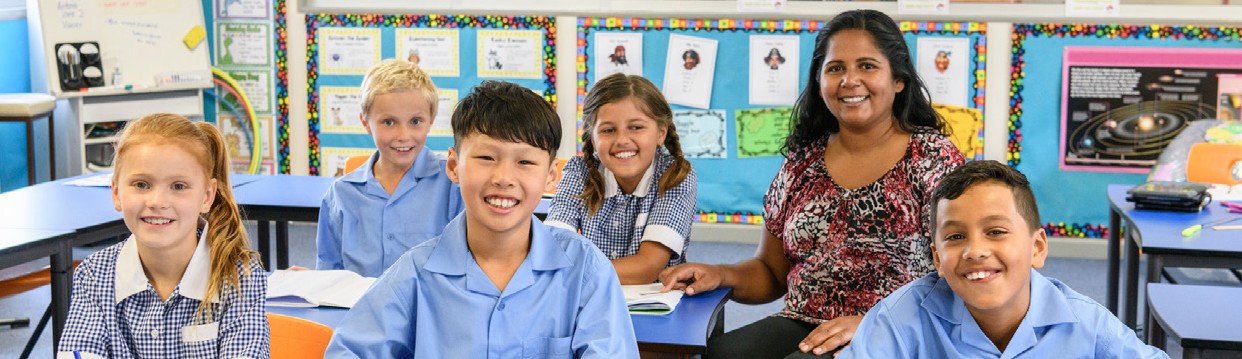 There are a range of activities that will help build and maintain students’ wellbeing. The activities cover six key elements that are important to wellbeing.These activities are based on the optional Resilience, Rights and Respectful Relationships teaching and learning materials.Six key elements that are important to wellbeing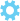 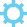 For students in Foundation level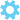 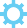 For students in Years 1 and 2For students in Years 1 and 2 continuedFor students in Years 3 and 4For students in Years 3 and 4 continuedFor students in Years 5 and 6For students in Years 5 and 6 continued20-045